Western Australia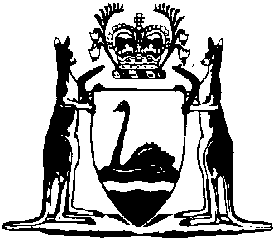 Armadale Redevelopment (Addition of Land to Redevelopment Area) Regulations 2011Compare between:[17 Dec 2011, 00-a0-01] and [31 Dec 2011, 00-b0-03]Western AustraliaArmadale Redevelopment Act 2001Armadale Redevelopment (Addition of Land to Redevelopment Area) Regulations 20111.	Citation		These regulations are the Armadale Redevelopment (Addition of Land to Redevelopment Area) Regulations 2011 1.2.	Commencement		These regulations come into operation as follows —	(a)	regulations 1 and 2 — on the day on which these regulations are published in the Gazette;	(b)	the rest of the regulations — on the day after that day.3.	Term used: Schedule 1		In these regulations — 	Schedule 1 means the Armadale Redevelopment Act 2001 Schedule 1.4.	Schedule 1 amended (land added to redevelopment area)		In Schedule 1 delete Plan No. 2 and insert: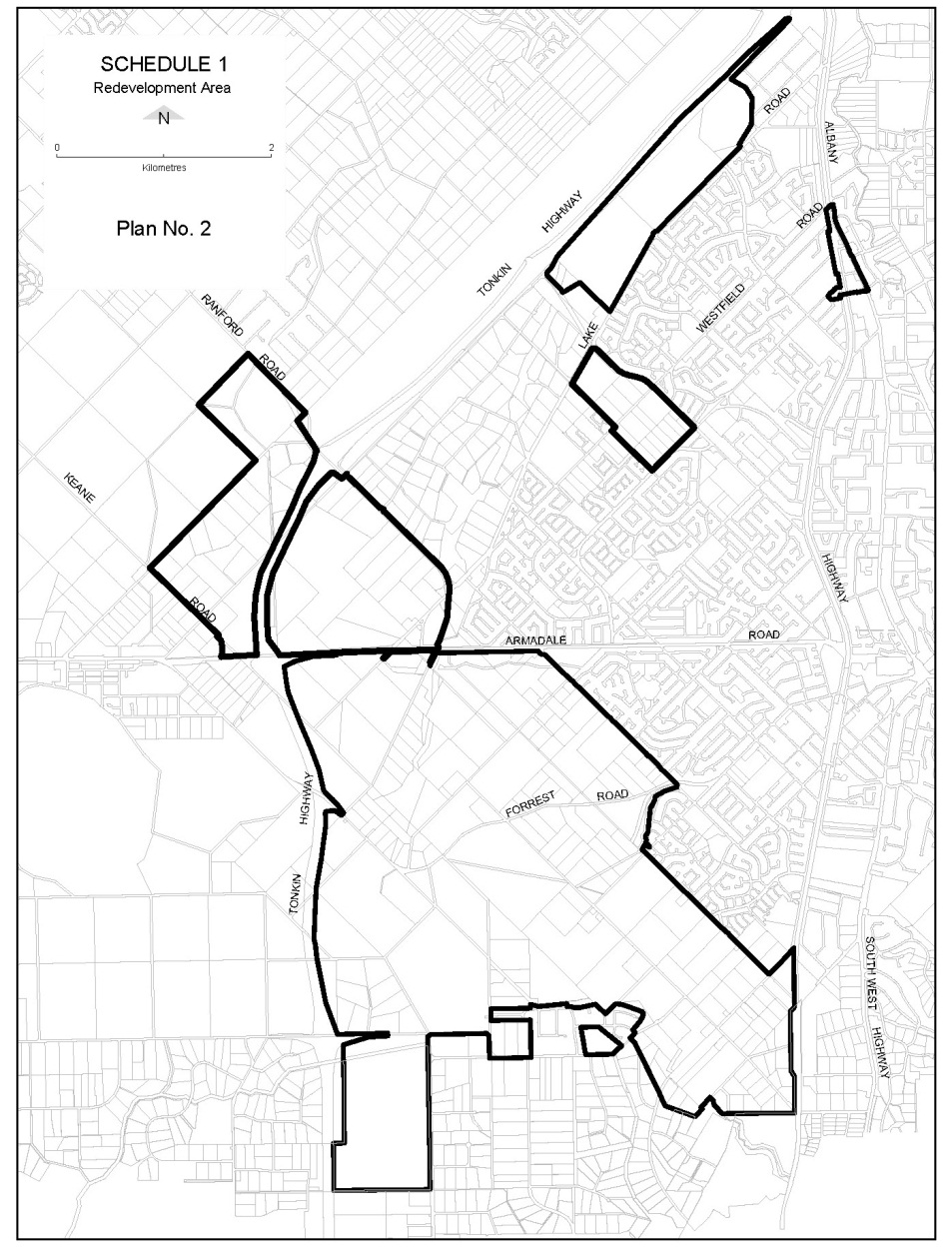 Notes1	This is a compilation of the Armadale Redevelopment (Addition of Land to Redevelopment Area) Regulations 2011.  The following table contains information about those regulations. Compilation tableCitationGazettalCommencementArmadale Redevelopment (Addition of Land to Redevelopment Area) Regulations 201116 Dec 2011 p. 5348-9r. 1 and 2: 16 Dec 2011 (see r. 2(a));
Regulations other than r. 1 and 2: 17 Dec 2011 (see r. 2(b))